Федеральное государственное бюджетное образовательное учреждение высшего образования «Красноярский государственный медицинский университет имени профессора В. Ф. Войно-Ясенецкого» Министерства здравоохранения Российской ФедерацииКафедра детских болезней с курсом ПОРабочая тетрадь студентаТема: «Функциональная диспепсия. Гастриты. Гастродуодениты»Для студентов дисциплины «Факультетская педиатрия, эндокринология» специальности 31.05.02 Педиатрия (очная форма обучения)ФИОГруппа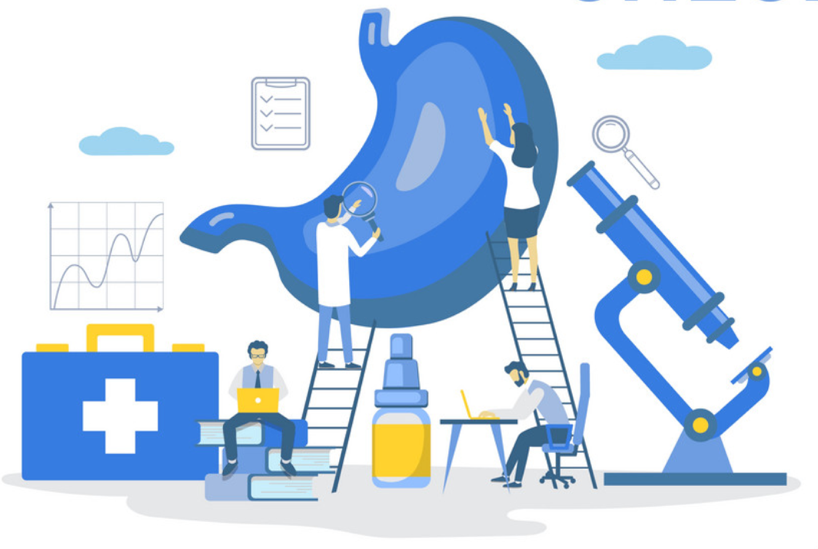 2021 гРабочая тетрадь составлена в соответствии с рабочей программой дисциплины «Факультетская педиатрия, эндокринология» для специальности 31.05.02 Педиатрия (очная форма обучения) и предназначена для аудиторной и внеаудиторной работы студентов. Рабочая тетрадь обеспечивает максимальную активность студентов во время практических занятий. Заполнение рабочей тетради способствует качественному и системному усвоению получаемой информации, корректности и упорядоченности ее фиксации, что позволяет студентам овладеть необходимым уровнем знаний, умений и навыков по изучаемой теме. Работая с данной тетрадью, студенты получают целевую установку на самостоятельное изучение учебной и дополнительной литературы, их внимание акцентируется на вопросах, которые имеют важное прикладное значение для последующего обучения. Тетрадь составлена с учетом современных рекомендаций в области детской гастроэнтерологии. Задание № 1Напишите определение для следующих понятий:Гастрит – это __________________________________________________________________________________________________________________________________________________________________________________________________________________________________________________________________________________________________________________________________________________________________________________________________________________________________________________________________________________________________________________Функциональная диспепсия – это __________________________________________________________________________________________________________________________________________________________________________________________________________________________________________________________________________________________________________________________________________________________________________________________________________________________________________________________________________________________________________________Гастродуоденит – это __________________________________________________________________________________________________________________________________________________________________________________________________________________________________________________________________________________________________________________________________________________________________________________________________________________________________________________________________________________________________________________Задание № 2Выпишите основные этиологические факторы развития гастрита/гастродуоденита __________________________________________________________________________________________________________________________________________________________________________________________________________________________________________________________________________________________________________________________________________________________________________________________________________________________________________________________________________________________________________________________________________________________________________________________________________________________________________________________________________________________________________________________________________________________________________________________________________________________________________________________________________________________________________________________________________________________________________________________________________________________________________________________________________________________________________________________________________________________________________________________________________________________________________________________________________________________________________________________________________________________________________________________________________________________________________________________________________________________________________________________________________________________________________________________________________________________________________________________________________________________________________________________________________________________________________________________________________________________________________________________________________________________________Задание № 4Опишите патогенез развития гастритов, вызванных H. Pylori:1._________________________________________________________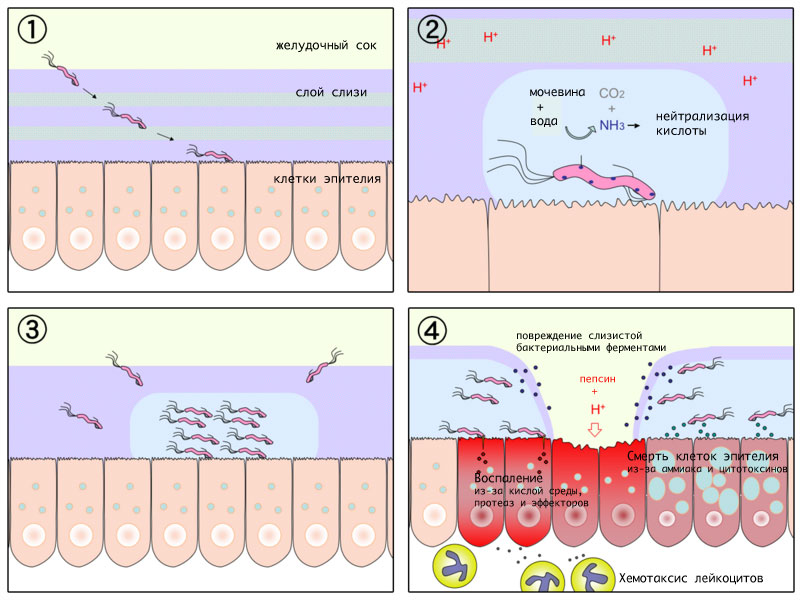 __________________________________________________________2.___________________________________________________________________________________________________________________3.___________________________________________________________________________________________________________________4.___________________________________________________________________________________________________________________Задание № 5Напишите варианты функциональной диспепсии (Римские критерии IV, 2016 г.)________________________________Напишите диагностические критерии данного варианта ________________________________Напишите диагностические критерии данного вариантаНапишите пример диагноза:____________________________________________________________________________________________________________________________________________________________________________________________________________________________________________________________________________________________________________________Задание № 6Подпишите к каждой цифре букву, которая соответствует соответствующей локализации различных форм хронического гастрита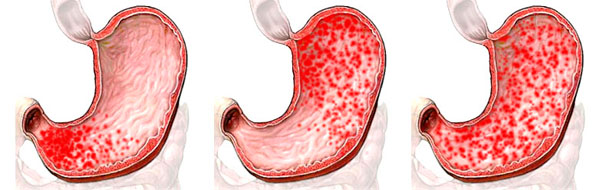                                   1                                  2                                 3.   А – гастрит тела желудка Б – антральный гастритВ – мультифокальный гастрит (пангастрит)Задание № 7Напишите современную классификацию хронического гастрита (Хьюстонская классификация, 1996 г.)Напишите пример диагноза:____________________________________________________________________________________________________________________________________________________________________________________________________________________________________________________________________________________________________________________Задание № 8Заполните таблицу, указав свойства факторов патогенности Н. pylori 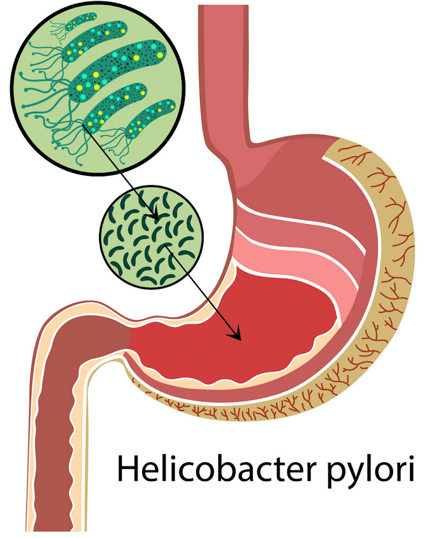 Свойства: обеспечение подвижностиадгезия и колонизацияколонизация и обсемененностьподдержание воспаления, персистенции инфекциизащита от действия соляной кислотыиндукция освобождения свободных радикаловмаркер острова патогенности Н. pyloriцитотоксин, фактор адгезииадгезиянеизвестноподдержание воспаления, секреция ИЛ-8Задание № 9Выписать морфологическую классификацию атрофического гастрита (Международная группа по изучению атрофии, 2002) 1. ___________________2. ___________________ 3. ___________________ 3.1. ___________________3.1.1. ____________3.1.2. ____________3.1.3. ____________3.2. ___________________3.2.1. ____________3.2.2. ____________3.2.3. ____________ Задание № 10Выпишите клинические проявления гастрита/гастродуоденита у детей (подпишите рисунки, а также опишите дополнительные симптомы)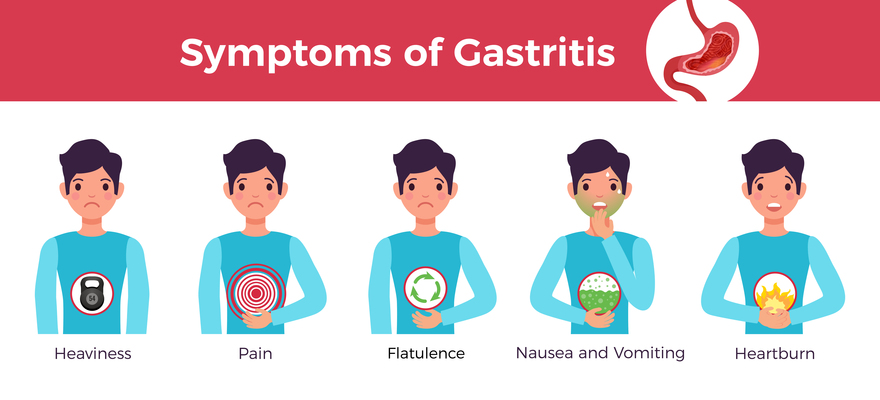            1                               2                          3                                4                              5________________________________________________________________________________________________________________________________________________________________________________________________________________________________________________________________________________________________________________________________________________________________________________________________________________________________________________________________________________________________________________________________________________________________________________________________________________________________________________________________________________________Задание № 11Продолжите предложениеГастрин-17 –  гормон, выделяемый  эндокринными клетками антрального отдела желудка.  Определение уровня гастрина-17 дает информацию о ______________________________________________________________________________________________________________________________________________________________________________________________________________________________________________________________________________________________Пепсиноген I – неактивная проформа фермента пепсина, которая под действием соляной кислоты превращается в пепсин,  участвующий в расщеплении белковой пищи. Пепсиноген I производится преимущественно клетками дна и тела желудка Определение уровня пепсиногена I используется для  ________________________________________________________________________________________________________________________________________________________________________________________________________________________________________________________________________________________________________________________________________Пепсиноген II – неактивная проформ фермента пепсина, которая также под действием соляной кислотой превращается в пепсин. Пепсиноген II производится клетками всего желудка и двенадцатиперстной кишки, и также используемого для образования пепсина. Определение уровня пепсиногена II применяется для __________________________________________________________________________________________________________________________________________________________________________________________________________________________________________________________________________________________________________Отношение пепсиногена I/пепсиногена II  используется для ___________________________________________________________________________________________________________________________________________________________________________________________________Задание № 12Выпишите методы диагностики Н. pylori  (название, материал для диагностики, суть метода)Инвазивные__________________________________________________________________________________________________________________________________________________________________________________________________________________________________________________________________________________________________________________________________________________________________________________________________________________________________________________________________________________________________________________________________________________________________________________________________________________________________________________________________________________________________________________________________________________________________________________________________________________________________________________________________________________________________________________________________________________________________________________________________________________________________________________________________________________________________________________________________________________________________________________________________________Неинвазивные__________________________________________________________________________________________________________________________________________________________________________________________________________________________________________________________________________________________________________________________________________________________________________________________________________________________________________________________________________________________________________________________________________________________________________________________________________________________________________________________________________________________________________________________________________________________________________________________________________________________________________________________________________________________________________________________________________________________________________________________________________________________________________________________________________________________________________________________________________________________________________________________________________Задание № 13Заполните таблицуЗадание № 14Заполните таблицуЗадание № 15Заполните таблицуЗадание № 16Выписать показания для эрадикации Н. pylori  у детей______________________________________________________________________________________________________________________________________________________________________________________________________________________________________________________________________________________________________________________________________________________________________________________________________________________________________________________________________________________________________________________________________________________________________________________________________________________________________________________________________________________________________________________________________________________________________________________________________________________________________________________________Задание № 17Написать основные схемы эрадикации Н. pylori  (препарат по МНН, дозы по возрасту, кратность введения, длительность терапии) (ориентироваться на предложенные таблицы)Пример таблицыЗадание № 18Ответьте на тестовые задания, укажите один правильный ответ1.	ГАСТРИТ, АССОЦИИРОВАННЫЙ С HELICOBACTER PYLORI, ОТНОСИТСЯ1) к аутоиммунному (тип А)2) к бактериально обусловленному (тип В)3) к смешанному (тип А и В)4) к химико-токсически индуцированному (тип С)5) к лимфоцитарному2. ЦИТОПРОТЕКТИВНЫМ ДЕЙСТВИЕМ В ОТНОШЕНИИ СЛИЗИСТОЙ ОБОЛОЧКИ ЖЕЛУДКА И ДПК ОБЛАДАЮТоблепиховое масловикалингастроцепинсукральфатсолкосерил3. Гастрин - это гормон, который продуцируется:1) G-клетками желудка2) дном желудка3) 12-перстной кишкой4) бруннеровыми железами5) бокаловидными клетками4. Эрозивный гастрит может быть вызван применением всех препаратов, кроме:1) стероидных гормонов2) салицилатов3) резерпина4) цитостатиков5) этанола5. главные клетки желудка продуцируют:гастринсоляную кислотубикарбонатслизьфактор Касласоматостатинпепсиноген6. бокаловидные клетки желудка продуцируют:гастринсоляную кислотубикарбонатслизьфактор Касласоматостатинпепсиноген7. Для заболеваний гастродуоденальной зоны характерны все диспептические расстройства, КРОМЕ:изжоги;отрыжки;рвоты;тошноты;чередование поносов и запоров.8. Стимулятором секреции соляной кислоты в желудке является: гастринсекретинглюкагонкининыпростагландины9. Выделение гастрина стимулируется всем нижеперечисленным, кроме:ацидификации антрального отделаощелачивания антрального отделарастяжения антрального отделастимуляции блуждающего нервагистамина10. Для гастрита типа В характерно:наличие Helicobacter Piloryсохраненная или повышенная секреторная функцияпониженная секреторная функцияпреимущественно поражен антральный отдел желудкаЗадание № 19Ситуационная задача:Девочка 11 лет, больна 1 год, жалобы на боли в эпигастрии,  чувство быстрого насыщения после приема пищи. Беспокоят отрыжка кислым. Обращение к врачу первичное.  Из анамнеза: у матери ребенка язвенная болезнь двенадцатиперстной кишки, у отца - гастрит. Акушерский и ранний анамнез без патологии. Учится в специальной школе 6 дней в неделю, занимается 3 раза в неделю хореографией. По характеру интраверт. Осмотр: рост 148 см, масса 34 кг, кожа бледно-розовая, чистая. Живот: болезненность в эпигастрии и пилородуоденальной области. Печень не увеличена, без боли. По другим органам без патологии. Общий анализ крови: Нb - 128 г/л, Ц.п. - 0,91, Эр - 4,2xl012/л; Лейк -7,2х109; п/я - 3%, с/я - 51%, э - 3%, л - 36%, м - 7%, СОЭ - 6 мм/час. Общий анализ мочи: цвет светло-желтый, прозрачный; рН - 6,0; плотность - 1017; белок - нет; сахар - нет; эп. кл. - 1-2-3 в п/з; лейкоциты -2-3 в п/з. Эзофагогастродуоденоскопия: слизистая пищевода розовая, кардия смыкается. В желудке мутная слизь, слизистая с очаговой гиперемией. Слизистая луковицы дуоденум - очагово гиперемирована, отечная. Взята биопсия. УЗИ органов брюшной полости: печень не увеличена, паренхима гомогенная, эхогенность не изменена, сосудистая сеть не расширена. Желчный пузырь грушевидной формы 55х21 мм с перегибом в дне, содержимое его гомогенное, стенки 1 мм. Дыхательный уреазный тест с С-13 меченным углеродом: положительный. Морфология – в работе. Задание 1. Напишите диагноз и его обоснование _________________________________________________________________________________________________________________________________________________________________________________________________________________________________________________________Задание 2. Предложите дифференциально-диагностический алгоритм_________________________________________________________________________________________________________________________________________________________________________________________________________________________________________________________Задание 3. Этиопатогенез заболевания у данного пациента_________________________________________________________________________________________________________________________________________________________________________________________________________________________________________________________Задание 4. В чем суть дыхательного теста С-13 меченным углеродом на Н. pylori _________________________________________________________________________________________________________________________________________________________________________________________________________________________________________________________Задание 5. Предложите схему лечения данному ребенку (указав препарат, дозу, кратность, длительность терапии, а также план диспансерного наблюдения)_________________________________________________________________________________________________________________________________________________________________________________________________________________________________________________________Задание № 20Выберите тему для более углубленного изучения по теме занятия (УИРС), напишите реферат или сделайте презентацию в .pptАллергический (эозинофильный) гастритНПВС-гастропатия у детейБолезнь МенетриеСиндром Золлингера-Эллисона (гастринома)Задание № 21Напишите представление о больном, которого Вы курировали на практическом занятии__________________________________________________________________________________________________________________________________________________________________________________________________________________________________________________________________________________________________________________________________________________________________________________________________________________________________________________________________________________________________________________________________________________________________________________________________________________________________________________________________________________________________________________________________________________________________________________________________________________________________________________________________________________________________________________________________________________________________________________________________________________________________________________________________________________________________________________________________________________________________________________________________________________________________________________________________________________________________________________________________________________________________________________________________________________________________________________________________________________________________________________________________________________________________________________________________________________________________________________________________________________________________________________________________________________________________________________________________________________________________________________________________________________________________________________________________________________________________________________________________________________________________________________________________________________________________________________________________________________________________________________________________________________________________________________________________________________________________________________________________________________________________________________________________________________________________________________________________________________________________________________________________________________________________________________________________________________________________________________________________________________________________________________________________________________________________________________________________________________________________________________________________________________________________________________________________________________________________________________________________________________________________________________________________________________________________________________________________________________________________________________________________________________________________________________________________________________________________________________________________________________________________________________________________________________________________________________________________________________________________________________________________________________________________________________________________________________________________________________________________________________________________________________________________________________________________________________________________________________________________________________________________________________________________________________________________________________________________________________________________________________________________________________________________________________________________________________________________________________________________________________________________________________________________________________________________________________________________________________________________________________________________________________________________________________________________________________________________________________________________________________________________________________________________________________________________________________________________________________________________________________________________________________________________________________________________________________________________________________________________________________________________________________________________________________________________________________________________________________________________________________________________________________________________________________________________________________________________________________________________________________________________________________________________________________________________________________________________________________________________________________________________________________________________________________________________________________________________________________________________________________________________________________________________________________________________________________________________________________________________________________________________________________________________________________________________________________________________________________________________________________________________________________________________________________________________________________________________________________________________________________________________________________________________________________________________________________________________________________________________________________________________________________________________________________________________________________________________________________________________________________________________________________________________________________________________________________________________________________________________________________________________________________________________________________________________________________________________________________________________________________________________________________________________________СПИСОК ЛИТЕРАТУРЫПедиатрия [Электронный ресурс] : нац. рук. : крат. изд. / гл. ред. А. А. Баранов. - М. : ГЭОТАР-Медиа, 2015. - 768 с.Федеральные клинические рекомендации Союза педиатров России (http://www.pediatr-russia.ru/news/recomend) Тип гастритаЭтиологические факторыСинонимы (прежние классификации)1.2.3.Особые формы1.2.3.4.5.6.7.Фактор (белки)СвойстваCagAЦитотоксин VacABabAIceA OipASabAFlaAHopQHopPHopZHpaAHapAУреазаНазвание ИППпо МННТорговые названия (2-3 названия)Особенности применения в педиатрической практикеВыписать дозировки по возрастам, путь введения, кратность1.2.3.4.5.6. Антацид (действующее вещество)Торговые названия Особенности применения в педиатрической практикеВыписать дозировки по возрастам, путь введения, кратность1.2.3.4.5.6. Прокинетик (действующее вещество)Торговые названия Особенности применения в педиатрической практикеВыписать дозировки по возрастам, путь введения, кратность1.2.3.4.5.6. Препарат 1Препарат 2Препарат 3Препарат 4Название по МНН (торговые названия, 2-3 названия)Доза (в зависимости от возраста, веса)Кратность приемаДлительность терапии